		 SLOVENSKÁ SOFTBALLOVÁ ASOCIÁCIA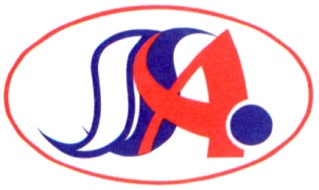 					 SLOVAK SOFTBALL ASSOCIATION										  20 APRÍLa 2022ZOZNAM ČLENOV NAJVYŠŠIEHO ORGÁNU SSASSA 2022Zoznam členov Pléna SSAV Bratislave, 20  apríla 2022Zapísal: František Bunta, generálny sekretár SSABaseballový klub Apollo Bratislava – Martin Brunegraf, BratislavaBaseballový klub Angels Trnava – Ronald Kupka, TrnavaBaseballový klub Maceitos Jelka – Gabriel Batista, JelkaSlávia STU Spiders Bratislava, oddiel baseballu a softballu – Juraj Bunta, BratislavaBaseball club Outmen Skalica – Radovan Nespala, SkalicaKlub Trnava Giants – Richard Bohunický, TrnavaAkademik TU Košice, oddiel softballu a baseballu – Peter PalaščákSK Trnava Panthers – Igor Baranovič, TrnavaGoodSports International Slovensko – Roman Mozsi, BratislavaSoftbalový klub Pezinok – Jakub Jorík, Pezinok